Fiche de dialogue « Enseignant – élève » / Programme Personnalisé de Réussite EducativeLorsque le conseil des maîtres décide de proposer un PPRE à un élève, au cours de sa scolarité, il est nécessaire de l’impliquer dans ce projet. Organiser des entretiens formalisés et réguliers avec lui permettront de connaître son niveau d’engagement dans l’acte pédagogique. Il faut éviter d’induire les réponses et accepter l’absence de réponse. Les questions proposées dans chaque rubrique ne sont que des suggestions.Il est également nécessaire de se montrer rassurant et de présenter la marge de progrès dont l’élève est capable.Signatures : Programme Personnalisé de Réussite Educative (P.P.R.E.) NOM : ……………………………………………  Prénom : …………………………………………………. Classe : ………………………………………. Enseignant : ………………………………………….Indiquer les domaines dans lesquels l’élève réussit (points d’appui) et ceux dans lesquels il est en difficulté. Préciser les résultats chiffrés aux évaluations nationales, de classe, internes à l’école.   Date de l’entretienRapports de l’élève aux difficultésJ’aimerais connaître ton avis sur cette évaluation, sur ce travail.Quelles difficultés rencontres-tu ?Rapport de l’élève aux savoirsD’après toi, qu’est-ce qui pourrait t’aider à atteindre cet objectif ?A réussir ? A progresser ?Rapport de l’élève aux aidesD’après toi, de quelles aides as-tu besoin ? Qui pourrait t’aider en classe ? En dehors de la classe ?N°1N°2ParentsElèveEnseignantDirecteur                                                                          BILANS PERIODIQUES DU P.P.R.E.DatePersonnes présentesConstatsDécision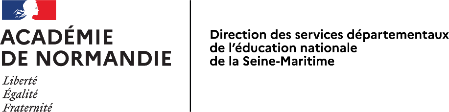 APPRENTISSAGESPOINTS D’APPUIobservations et évaluations prises en compteDIFFICULTESAIDES APPORTEES EN CLASSEMaîtrise de la languelangage oral, compréhension, mémorisation, phonologie, lecture, production écriteLogique/ mathématiquesMotricitémotricité globale, activité physique, motricité fine, graphismeRepéragespatio-temporelComportementmaturité, intérêt scolaire, confiance en soi, autonomie, rapport aux règles, rapport aux autres